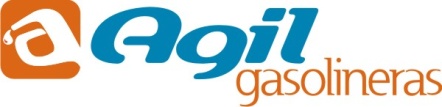 Consumo promedio mensual mínimo de $ 20,000.00Formato de Solicitud de CréditoRegistro Federal de ContribuyentesCopia de Poder Notarial del Representante legal con facultad para suscribir títulos de crédito.Copia de Identificación OficialComprobante de DomicilioDepósito en garantía equivalente a una semana del consumo estimado mensual Solicitud de  Tecnología de Suministro (Tarjetas o códigos de Barras)Acuerdo de Servicios